BALLOTRegional Energy Outreach Campaign: Campaign Name Selection RANK YOUR TOP 3 CHOICES:								RANKCEEPC – July 21,2010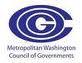 Capital Area Energy Challenge. Live, work, play. Green!Capital Area Energy Challenge. Your home, your impact.Capital Region Energy SaversWise Energy by Capital Energy Neighbors (WE CAN)Capital Region Energy CrackdownCapital Region Energy SmartEnergy $aver Neighborhood ChallengeSaving Energy Today (SET)Washington Initiative to Save Energy (WISE)